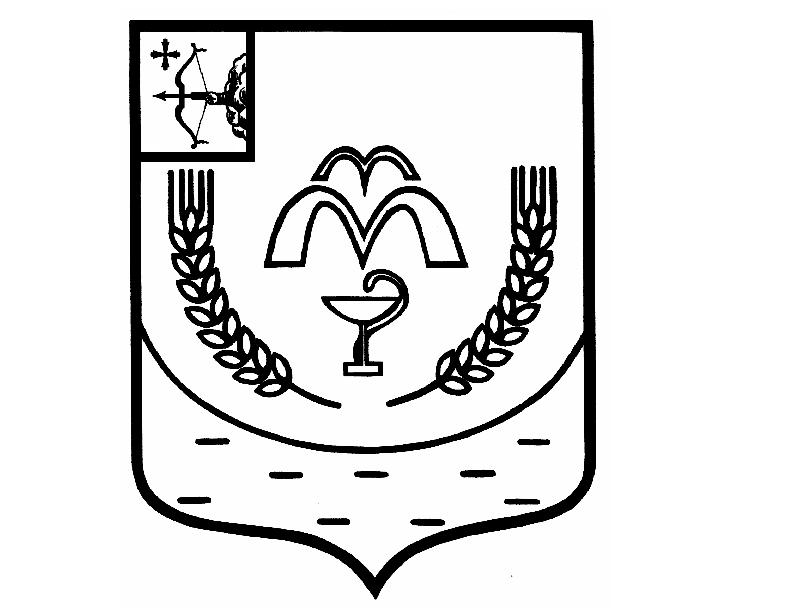 КУМЕНСКАЯ РАЙОННАЯ ДУМАПЯТОГО СОЗЫВАот 30.03.2021 № 38/280пгт КумёныОб утверждении Перечня муниципального имущества муниципального образования Куменский муниципальный район Кировской области, необходимого для решения вопросов местного значения и подлежащего безвозмездной передаче в муниципальную собственность Куменского городского поселенияНа основании Федерального закона от 06.10.2003 № 131-ФЗ «Об общих принципах организации местного самоуправления в Российской Федерации», в соответствии со статьей 23 Устава муниципального образования Куменский муниципальный район Кировской области, Кумёнская районная Дума РЕШИЛА:1.Утвердить Перечень муниципального  имущества муниципального образования Куменский муниципальный район Кировской области, необходимого для решения вопросов местного значения и подлежащего безвозмездной передаче в муниципальную собственность муниципального образования Куменское городское поселение  Куменского района Кировской области согласно приложению.2. Администрации Куменского района (Шемпелев И.Н.):2.1. Согласовать прилагаемый Перечень муниципального  имущества муниципального образования Куменский муниципальный район Кировской области, необходимого для решения вопросов местного значения и подлежащего безвозмездной передаче в муниципальную собственность Куменского городского поселения, с представительным органом Куменского городского поселения.2.2. Оформить акты приема-передачи муниципального имущества, указанного в пункте 1 настоящего решения.2.3. Исключить имущество из реестра муниципального имущества муниципального образования Куменский муниципальный район Кировской области со дня подписания актов приема-передачи муниципального имущества.3. Настоящее решение вступает в силу в соответствии с действующим законодательством.Председатель Куменской районной Думы    А.Г. ЛеушинГлава Куменского района      И.Н. Шемпелев													Приложение 													к решению Кумёнской районной Думыот 30.03.2021 № 38/280Переченьмуниципального имущества муниципального образования Куменский муниципальный район Кировской области, необходимого для решения вопросов местного значения и подлежащего безвозмездной передаче в муниципальную собственность Куменского городского поселения Куменского района Кировской области№ п/пВид имуществаНаименование объектаМестонахождение объекта (адрес)Технические характеристики объектаБалансовая (оценочная) стоимостьобъекта (рублей)Основание нахождения объекта у юридического лица (вид документа, дата, номер)12345671Жилищный фонд1.1Квартирапгт Кумены, пер. Заводской, д. 12, кв. 34Общая площадь 26,6 кв.м.Кадастровый № 43:14:020223:219Находится на 3 этаже трехэтажного жилого дома 2015 г. п.716430,00запись в ЕГРП от 16.03.2016  43-43/001-43/016/120/2016-241/21.2Квартирапгт Кумены, пер. Заводской, д. 12, кв. 37Общая площадь 26,6 кв.м.Кадастровый № 43:14:020223:222Находится на 3 этаже трехэтажного жилого дома 2015 г. п.716430,00запись в ЕГРП от 17.03.2016 № 43-43/001-43/016/120/2016-246/21.3Квартирапгт Кумены, пер. Заводской, д. 12, кв. 32Общая площадь 26,6 кв.м.Кадастровый № 43:14:020223:217 Находится на 3 этаже трехэтажного жилого дома 2015 г. п.716430,00запись в ЕГРП от 16.03.2016 43-43/001-43/016/120/2016-239/2